ПЕРВОЙ СЛЕДУЕТ ИНФОРМАЦИЯ ОБ АВТОРАХ И АННОТАЦИЯ НА ОСНОВНОМ ЯЗЫКЕ СТАТЬИ!!!! (размер шрифта 12 пт)УДК 000.000 указатьИмя О. Фамилия1, Имя О. Фамилия2, Имя О. Фамилия3(размер шрифта 12 пт)1Название учреждения / организации, адрес (улица, дом, город, индекс, страна) 2Воронежский государственный университет инженерных технологий, пр-т Революции, 19, Воронеж, 394036, Россия (пример) (размер шрифта 11 пт)3Название учреждения / организации, адрес (улица, дом, город, индекс, страна)1e-mail: author_1@m.ru, https://orcid.org/XXXX-XXXX-XXXX-XXXX
2e-mail: author_2@m.ru, https://orcid.org/XXXX-XXXX-XXXX-XXXX3e-mail: author_3@m.ru, https://orcid.org/XXXX-XXXX-XXXX-XXXX
ВВЕДИТЕ ЗДЕСЬ НАЗВАНИЕ СТАТЬИ* (размер шрифта 12 пт)DOI: не заполняйте (размер шрифта 10 пт)Аннотация. Введите здесь текст аннотации. Аннотация включает следующие аспекты содержания статьи: предмет (цель) статьи; метод или методологию проведения научной работы, описываемой в статье; результаты научной работы; область применения результатов; выводы. Объем 200–250 слов. Название статьи не повторяется. Структура аннотации кратко отражает структуру работы. Вводная часть минимальна. Изложение результатов содержит конкретные сведения (выводы, рекомендации и т.п.). Нежелательно использовать аббревиатуры и сложные элементы форматирования (например, верхние и нижние индексы). Допускается введение сокращений в пределах аннотации (понятие из 2–3 слов заменяется на аббревиатуру из соответствующего количества букв, в 1 й раз дается полностью, сокращение – в скобках, далее используется только сокращение). Избегайте использования вводных слов и оборотов! Числительные, если не являются первым словом, передаются цифрами.  Внимание: Только правильно заполненная шапка документа, включающая название, ФИО авторов, адреса для переписки, аннотацию и ключевые слова на русском и английском языках, определяет возможность принятие статьи в печать и скорость её редактирования, а также индексируемость в РИНЦ и в международных базах данных научных статей. (размер шрифта 11 пт)Ключевые слова: Введите здесь 5–10 ключевых слов, разделяя их запятой. (Ключевые слова должны присутствовать как в тексте аннотации, так и в статье) (размер шрифта 11 пт)Для цитирования: не заполняйте (размер шрифта 10 пт)*Благодарности. Если требуется, указать благодарности, в том числе здесь указываются номера грантов и названия организаций, выдавших гранты. (размер шрифта 11 пт)First name S. Lastname1, First name S. Lastname2, First name S. Lastname3, First name S. Lastname4
1name of the institution / organization, address (street, house, city, postal code, country)2Voronezh state university of engineering technologies, Revolution Ave., 19, Voronezh, 394036, Russia (пример/example)– перевод на англ. яз3name of the institution / organization, address (street, house, city, postal code, country)1e-mail: author_1@m.ru, https://orcid.org/XXXX-XXXX-XXXX-XXXX
2e-mail: author_2@m.ru, https://orcid.org/XXXX-XXXX-XXXX-XXXX3e-mail: author_3@m.ru, https://orcid.org/XXXX-XXXX-XXXX-XXXX
Введите здесь название статьи на английском языкеDOI: Не заполняйтеAbstract. Перевод Аннотации на английский язык. Аннотация и ключевые слова (объем 200–250 слов на русском (англ.) языке статьи набирается шрифтом TimesNewRoman, 10 пт,. межстрочный интервал 1,0 pt.  Аннотация должна содержать (рекомендованная структура): цель и задачи работы, методы исследований, результаты, выводы. Аннотация должна быть пригодна для опубликования отдельно от статьи. Английский вариант не должен быть механическим переводом русского текста, а обеспечивать понимание сути работы для иностранных читателей. Качество английского перевода проверяется профессиональными переводчиками, носителями английского языка. Недопустимо использование машинного перевода!!! Вместо десятичной запятой используется точка. Все русские аббревиатуры передаются в расшифрованном виде, если у них нет устойчивых аналогов в англ. яз. (допускается: ВТО – WTO, ФАО – FAO и т.п.)Keywords: Введите здесь ключевые слова на английском языке, разделяя их запятой.For citation: не заполняйте*Acknowledgement. Заполняется идентично полю «благодарности», но на английском, в том числе здесь указываются номера грантов и названия организаций, выдавших гранты.ВведениеКрасная строка в абзаце  1,25Введите здесь текст статьи (набирается шрифтом TimesNewRoman, 12 пт, с абзацем, выравнивание – по ширине) должен содержать следующие элементы:введение (обычно может содержать: краткий обзор , обоснование актуальности темы исследования, обзор научных источников по исследуемой проблеме, перечисление нерешенных ранее вопросов, постановку проблемы, цель исследований, сравнение с имеющимися подходами к решению исследуемой проблемы). Слово «Введение» печатается шрифтом TimesNewRoman, 12 пт, жирный, выравнивание – по левому краю.Основная часть исследованияОсновная часть исследования (возможно деление на подразделы), включающая графики и другой иллюстративный материал (при их наличии), при этом таблицы и рисунки не должны дублировать друг друга. Название каждого подраздела статьи печатается шрифтом TimesNewRoman, 12 пт, жирный, выравнивание – по центру.Рисунки должны быть представлены в формате изображения (jpeg, png, bmp или pdf). Текст внутри рисунков должен быть не менее 10 пт. Название рисунка на русском и английском языке шрифтом TimesNewRoman, 11 пт, курсив, выравнивание – по центру.Таблица – выравнивание – по центру.Название Таблицы – шрифтом TimesNewRoman, 11 пт, курсив, выравнивание – по правому краю. Примеры: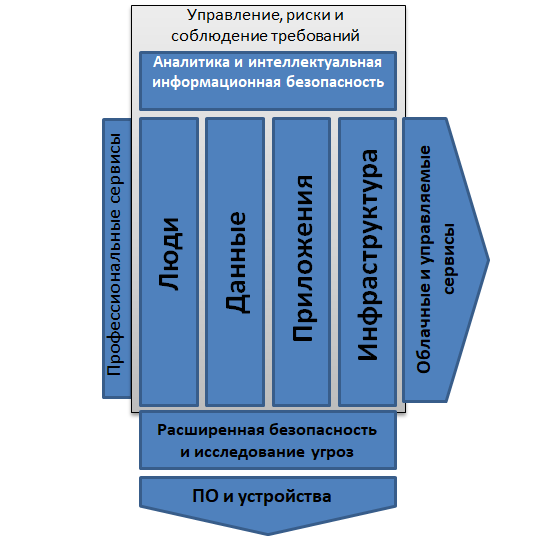 Рис. 1. Структура уровня интеллектуальной информационной безопасности и аналитикиFig. 1. Structure of the level of intelligent information security and analytics (размер шрифта 11 пт)Таблица 1. Проблемы безопасности КИИ в формате удалённого режима работыЗаключениеЗаключение (формулируются основные полученные результаты с указанием их новизны, преимуществ по сравнению с аналогами). Слово «Заключение» печатается шрифтом TimesNewRoman, 12 пт, жирный, выравнивание – по центру.	Рекомендуемый объем статей (с иллюстрациями) – от 8 до 16 страниц.Оформление списка литературы.Источники должны располагаться в порядке цитирования в тексте. Порядковые номера ссылок в тексте должны быть написаны внутри квадратных скобок (например, [1], [2]).	Ссылки на обезличенные источники (ГОСТ, приказы, нормативные правовые акты, сайты и пр) указывать в постраничных сносках по тексту статьи. Например	В статьях должно быть не менее 15 источников, включая статьи из международных журналов, включенные в международные базы цитирования Scopus и Web of Science, а также возможны ссылки на собственные исследования. Обзорные статьи должны включать не менее 50 ссылок, включая статьи из международных журналов, а также ссылки на собственные исследования.	Список источников должен оформляться на русском и английском языках.	С целью повышения цитирования авторов в журнале проводится транслитерация русскоязычных источников с использованием официальных кодировок в следующем порядке: имена авторов транслитерируются латиницей, название статьи —перевод на английский язык, название источника, где опубликована работа, транслитерируется латиницей, если у источника (журнала) нет официального названия на английском языке.С целью повышения цитирования авторов в журнале необходимо правильно указать ссылку на источник, так как указано в оригинальной версии (как процитировать (to cite), если у источника (журнала) нет официального названия статьи на английском языке – перевод на английский языкЗа правильность приведенных в списке литературы данных ответственность несут автор(ы). Указывать обязательно DOI, EDN (код в Elibrary), если нет, то тогда ссылку на статью на сайт URL: Ниже приведены примеры правильного оформления списка литературы.DOI: http://dx.doi.org/– EDN WVCHKW (пример)URL: https://       (дата обращения: 11.10.2022).СПИСОК ЛИТЕРАТУРЫ:Если ссылка на иностранный источник, переводить на русский язык не нужно (пример п.4)Горяинов Р.И., Левко И.В., Шуваев Н.А. Метод распределения информационных потоков в автоматизированных системах специального назначения. Известия Тульского государственного университета. Технические науки. 2022, № 10, с. 18–22. DOI: http://dx.doi.org/10.24412/2071-6168-2022-10-18-22. – EDN CRJCTI. Язов Ю.К., Соловьев С.В. Методология оценки эффективности защиты информации в информационных системах от несанкционированного доступа. Санкт-Петербург: Издательство «Наукоемкие технологии», 2023. – 258 с. – ISBN 978-5-907618-36-7. – EDN WVCHKW. Гусляев Г.А. Кибербезопасность, цифровые риски и угрозы. Кибербезопасность цифрового предприятия. Онлайн-конференция, 4 декабря 2020. URL: https://www.all-over-ip.ru/2020/program/cybersecurity (дата обращения: 11.10.2022).Linkov I., Kott A. (2019). Fundamental Concepts of Cyber Resilience: Introduction and Overview. In: Kott, A., Linkov, I. (eds) Cyber Resilience of Systems and Networks. Risk, Systems and Decisions. Springer, Cham. 
DOI: http://dx.doi.org/10.1007/978-3-319-77492-3_1. Гавдан Григорий П. и др. Устойчивость функционирования объектов критической информационной инфраструктуры. Безопасность информационных технологий, [S.l.], т. 29, № 4, с. 53–66, 2022. ISSN 2074-7136. DOI: http://dx.doi.org/10.26583/bit.2022.4.05. – EDN OKPDVN.Синев В.Е. Повышение уровня безопасности протокола групповой цифровой подписи, основанного на механизме маскирования открытых ключей. Известия СПбГЭТУ «ЛЭТИ». 2016, № 6, c. 21–25. – EDN WBOQXX.REFERENCES: В исходных данных (в цитирование DOI, EDN) указан верный перевод названии статьи на английском языке, если нет в цитировании английского перевода, то только тогда можно воспользоваться переводчиком!Goryainov R.I., Levko I.V., Shuvaev N.A. Analysis of methods of flow distribution in information systems for special purposes. Izvestiya of Tula State University. Technical Sciences. 2022, no. 10, p. 18–22. 
DOI: http://dx.doi.org/10.24412/2071-6168-2022-10-18-22 (in Russian). – EDN CRJCTI.Yazov Yu.K., Solovyev S.V. Methodology for evaluating the effectiveness of protecting information in information systems from unauthorized access. St. Petersburg: "Nauchnoemkie tekhnologii" Publishers, 
2023. – 258 p. - ISBN 978-5-907618-36-7 (in Russian). – EDN WVCHKW.Guslyaev G.A. Kiberbezopasnost', cifrovye riski i ugrozy. Kiberbezopasnost' cifrovogo predpriyatiya. Onlajn-konferenciya, 4 dekabrya 2020. URL: https://www.all-over-ip.ru/2020/program/cybersecURLty (accessed: 11.10.2022) (in Russian).Linkov I., Kott A. (2019). Fundamental Concepts of Cyber Resilience: Introduction and Overview. In: Kott, A., Linkov, I. (eds) Cyber Resilience of Systems and Networks. Risk, Systems and Decisions. Springer, Cham. 
DOI: http://dx.doi.org/10.1007/978-3-319-77492-3_1. Gavdan Grigory P. et al. Sustainability of the functioning of critical information infrastructure facilities. IT Security (Russia), [S.l.], v. 29, no. 4, p. 53–66, 2022. ISSN 2074-7136. 
DOI: http://dx.doi.org/10.26583/bit.2022.4.05 (in Russian). – EDN OKPDVN.Sinev V.E. Increasing the level of security of the protocol group digital signature based on the masking mechanism of public keys. Izvestiya SPbGETU “LETI”. 2016, № 6, s. 21–25 (in Russian). – EDN WBOQXX.Поступила в редакцию - ХХ июня 20ХХ г. Окончательный вариант – ХХ ноября 20ХХ г. 
(НЕ ЗАПОЛНЯТЬ)Received – June ХХ, 20ХХ. The final version – November ХХ, 20ХХ. (НЕ ЗАПОЛНЯТЬ)Для сотрудников (удобства)Для компаний (проблемы)